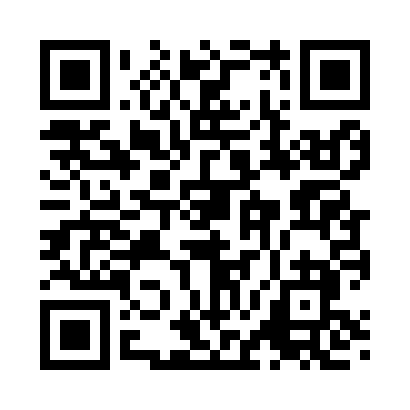 Prayer times for Northome, Minnesota, USAMon 1 Jul 2024 - Wed 31 Jul 2024High Latitude Method: Angle Based RulePrayer Calculation Method: Islamic Society of North AmericaAsar Calculation Method: ShafiPrayer times provided by https://www.salahtimes.comDateDayFajrSunriseDhuhrAsrMaghribIsha1Mon3:225:231:215:369:1911:202Tue3:225:231:215:369:1911:203Wed3:235:241:225:369:1911:204Thu3:235:251:225:369:1811:205Fri3:245:261:225:369:1811:206Sat3:245:261:225:369:1711:207Sun3:255:271:225:369:1711:208Mon3:255:281:225:369:1611:199Tue3:265:291:225:369:1611:1910Wed3:265:301:235:359:1511:1911Thu3:275:311:235:359:1511:1912Fri3:275:321:235:359:1411:1813Sat3:285:331:235:359:1311:1714Sun3:305:341:235:359:1211:1615Mon3:315:351:235:359:1111:1416Tue3:335:361:235:349:1011:1217Wed3:355:371:235:349:1011:1118Thu3:375:381:235:349:0911:0919Fri3:395:391:245:349:0811:0720Sat3:415:401:245:339:0711:0521Sun3:435:411:245:339:0611:0322Mon3:455:421:245:339:0411:0123Tue3:475:431:245:329:0310:5924Wed3:495:451:245:329:0210:5725Thu3:515:461:245:319:0110:5526Fri3:535:471:245:319:0010:5327Sat3:555:481:245:318:5810:5128Sun3:575:501:245:308:5710:4929Mon3:595:511:245:308:5610:4730Tue4:015:521:245:298:5410:4531Wed4:035:531:235:288:5310:43